SOPRONI SZC HUNYADI JÁNOS TECHNIKUMKépzési kínálatunk a 2021-22-es tanévreNappali és esti képzésekJelentkezési határidő: 2021. augusztus 23.Jelentkezési lap az intézmény honlapjáról letölthető:www. hunyadicsorna.huJelentkezési lap leadása szerdánként 8 órától 12 óráig az intézményben, illetve emailben (info@hunyadicsorna.hu)Számítógépes adatrögzítő  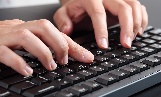 Ágazat: Gazdálkodás és menedzsment, szakma-jegyzék szám: 3 0415 30 01)Számítógépes adatrögzítő  Ágazat: Gazdálkodás és menedzsment, szakma-jegyzék szám: 3 0415 30 01)Képzés bemutatásaGépelési, szövegszerkesztő, adat- és táblázatkezelő szaktudása alkalmassá teszi vállalkozások és intézmények adminisztratív feladatainak elvégzése. (Témakörök: tízujjas vakírás, levelezési, adatkezelési ismeretek, táblázatkészítés, grafikonok, diagramok létrehozása, iratkezelés és irattározás, irodatechnikai eszközök használata.)Képzés előfeltételealapfokú iskolai végzettségegészségügyi alkalmassági vizsgálatA képzés finanszírozási formájaingyenes Képzés típusaesti képzésKépzés formájaonline és jelenlétiKépzési időtartama6 hónap Képzési napok és időpontokhétfő-szerda-csütörtök 15-től 19 óráig(A megadott oktatási napok változtatásának jogát fenntartjuk!)A képzés képesítő vizsgával zárul! Államilag elismert szakmai bizonyítványt ad.A képzés képesítő vizsgával zárul! Államilag elismert szakmai bizonyítványt ad.Vállalkozási ügyviteli ügyintéző  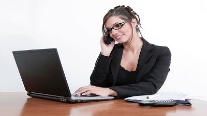 Ágazat: Gazdálkodás és menedzsment, szakma-jegyzék szám: 5 0411 09 02)Vállalkozási ügyviteli ügyintéző  Ágazat: Gazdálkodás és menedzsment, szakma-jegyzék szám: 5 0411 09 02)Képzés bemutatásaFeladatai jellemzően a kis- és középvállalkozói szektorban látja el. Kapcsolatot tart a munkatársakkal, ügyfelekkel, iratokat, dokumentumokat készít. Ellátja a feladatkörében tartozó irodai készletgazdálkodási és reprezentációs feladatokat. Üzleti célú rendezvényeket, megbeszéléseket szervez.Képzés előfeltételeérettségi bizonyítványA képzés finanszírozási formájaingyenesKépzés típusaesti képzésKépzés formájaonline és jelenlétiKépzési időtartama2 évKépzési napok és időpontokhétfő-szerda-csütörtök 1430-tól 1920 óráig(A megadott oktatási napok változtatásának jogát fenntartjuk!)A képzés képesítő vizsgával zárul!Államilag elismert szakmai bizonyítványt ad.A képzés képesítő vizsgával zárul!Államilag elismert szakmai bizonyítványt ad.Közterület felügyelő 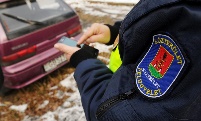 Ágazat: Rendészet és közszolgálat, szakma-jegyzék szám: 4 1032 40 05)Közterület felügyelő Ágazat: Rendészet és közszolgálat, szakma-jegyzék szám: 4 1032 40 05)Képzés bemutatásaEllenőrzi a közterületek jogszerű használatának, a közterületen folytatott engedélyhez, útkezelői hozzájáruláshoz kötött tevékenység szabályszerűségét. Intézkedést kezdeményez szabálysértés vagy bűncselekmény elkövetésén tetten ért személlyel szemben.Képzés előfeltételeérettségi bizonyítványegészségügyi alkalmassági vizsgálatA képzés finanszírozási formájaingyenes – (két OKJ-s bizonyítvány megléte esetén tandíjas)Képzés típusaesti képzésKépzés formájaonline és jelenlétiKépzési időtartama2 évKépzési napok és időpontokhétfő-szerda-csütörtök 15-től 19 óráig(A megadott oktatási napok változtatásának jogát fenntartjuk!)A képzés képesítő vizsgával zárul!Államilag elismert szakmai bizonyítványt ad.A képzés képesítő vizsgával zárul!Államilag elismert szakmai bizonyítványt ad.Személy- és vagyonőr 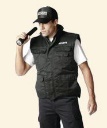 Ágazat: Rendészet és közszolgálat, szakma-jegyzék szám: 3 1032 30 09)Személy- és vagyonőr Ágazat: Rendészet és közszolgálat, szakma-jegyzék szám: 3 1032 30 09)Képzés bemutatásaÁllami, önkormányzati, kereskedelmi létesítményekben, közterületen vagy közforgalom számára megnyitott magánterületen a megbízó által a vagyonvédelmi törvény alapján őr- és járőrszolgálatot lát el, vezeti a szolgálati okmányokat.Képzés előfeltételealapfokú iskolai végzettségA képzés finanszírozási formájaingyenes Képzés típusaesti képzésKépzés formájaonline és jelenlétiKépzési időtartama4 hónapKépzési napok és időpontokhétfő-szerda-csütörtök 15-től 19 óráig(A megadott oktatási napok változtatásának jogát fenntartjuk!)A képzés képesítő vizsgával zárul!Államilag elismert szakmai bizonyítványt ad.A képzés képesítő vizsgával zárul!Államilag elismert szakmai bizonyítványt ad.Dajka 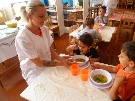 Ágazat: Pedagógia, szakma-jegyzék szám: 3 0119 30 03)Dajka Ágazat: Pedagógia, szakma-jegyzék szám: 3 0119 30 03)Képzés bemutatásaA bölcsődés és óvodáskorú gyermek gondozását, nevelését ellátó intézményben a felsőfokú végzettségű szakember irányításával végzi munkáját. Közreműködik a gyermek gondozásában, a higiénés feltételek biztosításában, valamint balesetvédelmi teendőket lát el.Képzés előfeltételealapfokú iskolai végzettségA képzés finanszírozási formájaingyenes – (két OKJ-s bizonyítvány megléte esetén tandíjas)Képzés típusaesti képzésKépzés formájaonline és jelenlétiKépzési időtartama4 hónapKépzési napok és időpontokhétfő-szerda-csütörtök 15-től 19 óráig(A megadott oktatási napok változtatásának jogát fenntartjuk!)A képzés képesítő vizsgával zárul!Államilag elismert szakmai bizonyítványt ad.A képzés képesítő vizsgával zárul!Államilag elismert szakmai bizonyítványt ad.Pedagógiai munkatárs (gyógypedagógiai asszisztens) 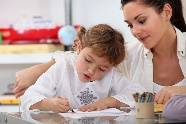 Ágazat: Pedagógia -jegyzék szám: 4 0119 4001)Pedagógiai munkatárs (gyógypedagógiai asszisztens) Ágazat: Pedagógia -jegyzék szám: 4 0119 4001)Képzés bemutatásaBölcsődében, integrált vagy speciális óvodában, iskolában, gyermekotthonban, felnőtt fogyatékosok intézményeiben felsőfokú végzettségű szakember irányítása mellett végzi szakirányú munkáját: részt vesz a közvetlen gyógypedagógiai munkában, szabadidős tevékenységek szervezésében. Felügyeli, kíséri a gyermekeket/tanulókat.Képzés előfeltételeérettségi bizonyítványA képzés finanszírozási formájaingyenes Képzés típusanappali képzés; esti képzésKépzés formájaesti képzés esetén:online és jelenlétiKépzési időtartama2 évKépzési napok és időpontokEsti képzés esetén:hétfő-szerda-csütörtök 15-től 19 óráig(A megadott oktatási napok változtatásának jogát fenntartjuk!)A képzés szakmai, illetve képesítő vizsgával zárul!Államilag elismert szakmai bizonyítványt ad.A képzés szakmai, illetve képesítő vizsgával zárul!Államilag elismert szakmai bizonyítványt ad.Pedagógiai munkatárs (pedagógiai asszisztens) 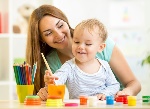 Ágazat: Gazdálkodás és menedzsment, szakma-jegyzék szám: 4 0119 4002)Pedagógiai munkatárs (pedagógiai asszisztens) Ágazat: Gazdálkodás és menedzsment, szakma-jegyzék szám: 4 0119 4002)Képzés bemutatásaÓvodában, iskolában, gyermekotthonban, felsőfokú végzettségű szakember irányítása mellett végzi szakirányú munkáját: a kompetenciahatárokat betartva közreműködik a gyermek tevékenységeinek, tanítási óráinak előkészítésében és lebonyolításában, részt vesz szabadidős feladatok előkészítésében és lebonyolításában.Képzés előfeltételeérettségi bizonyítványA képzés finanszírozási formájaingyenesKépzés típusanappali képzés; esti képzésKépzés formájaesti képzés esetén:online és jelenlétiKépzési időtartama2 évKépzési napok és időpontokEsti képzés esetén:hétfő-szerda-csütörtök 15-től 19 óráig(A megadott oktatási napok változtatásának jogát fenntartjuk!)A képzés szakmai, illetve képesítő vizsgával zárul!Államilag elismert szakmai bizonyítványt ad.A képzés szakmai, illetve képesítő vizsgával zárul!Államilag elismert szakmai bizonyítványt ad.Érettségi vizsgára felkészítő két éves képzésÉrettségi vizsgára felkészítő két éves képzésKépzés bemutatásaKözismereti tantárgyak: magyar nyelv és irodalom, matematika, történelem, idegen nyelvA négy közismereti tárgyból érettségi vizsgát kell tenni, az 5. tárgy a szakmunkás bizonyítvány szakmai vizsgatárgya alapján kerül beszámításra.Képzés előfeltételeegy államilag támogatott iskolai rendszerű szakképesítés megléteA képzés finanszírozási formájaingyenesKépzés típusaesti képzésKépzés formájaonline és jelenlétiKépzési időtartama2 évKépzési napok és időpontokhétfő-szerda-csütörtök 1430-től 1920 óráig(A megadott oktatási napok változtatásának jogát fenntartjuk!)A képzés érettségi vizsgával zárul!A képzés érettségi vizsgával zárul!